                                                                                                        Утверждаю                                                                                                        Директор МБОУ Николаевской СОШ                                                                                                        _____________Н.Н. ГалицинаПЛАН РАБОТЫ БИБЛИОТЕКИ
МБОУ Николаевской СОШна 2022-2023 учебный год Задачи библиотеки- Обеспечение учебно-воспитательного процесса и самообразования путем библиотечно-библиографического и информационного обслуживания учащихся и педагогов.-  Формирование у школьников навыков независимого библиотечного пользователя, информационной культуры и культуры чтения.-  Совершенствование традиционных и освоение новых технологий библиотечной работы.II. Основные функции библиотекиОбразовательная.Информационная.Культурная.                       -     ВоспитательнаяIII. Работа с библиотечным фондомИзучение состава фонда и анализ его использования.Формирование фонда библиотеки традиционными и нетрадиционными носителями информации.Формирование общешкольного заказа на документы основного фонда (при наличии бланка-заказа).Комплектование фонда (в том числе периодикой) в соответствии с образовательной программой школы.Оформление подписки на периодику, контроль доставки.Прием, систематизация, техническая обработка и регистрация новых поступлений (в том числе периодики).Учет библиотечного фонда.Прием и оформление документов, полученных в дар.Выявление и списание ветхих, морально устаревших и неиспользуемых учебников по установленным правилам и нормам.Выдача литературы пользователям библиотеки.Оформление фонда (организация и изготовление по необходимости полочных, буквенных разделителей, индексов).Проверка правильности расстановки фонда.Обеспечение свободного доступа пользователей библиотеки к информации.Работа по сохранности фонда:  организация особо ценных изданий и проведение периодических проверок сохранности;  систематический контроль  за своевременным возвращением в библиотеку выданных изданий; обеспечение мер по возмещению ущерба, причиненного носителям информации в установленном порядке; организация работы по мелкому ремонту изданий. обеспечение требуемого режима систематизированного хранения и физической сохранности библиотечного фонда.Инвентаризация.Обеспечение работы читального зала.IV. Работа по пропаганде библиотечно-библиографических знаний. Справочно-библиографическая работа.Ведение справочно-библиографического аппарата (СБА) с учетом возрастных особенностей пользователей (систематический, алфавитный и иллюстрированный каталоги, картотеки, рекомендательные списки, выделение справочно-информационных изданий).Ознакомление пользователей с минимумом библиотечно-библиографических знаний: знакомство с правилами пользования библиотекой, знакомство с расстановкой фонда, приемы работы с СБА, ознакомление со структурой и оформлением книги, овладение навыками работы со справочными изданиями и т.д.Проведение уроков, кружковых и факультативных занятий по пропаганде библиотечно-библиографических знаний (график проведения ББУ).V. Воспитательная работаФормирование у школьников навыков независимого библиотечного пользователя: обучение пользованию различными носителями информации, поиску, отбору, критической оценке и переработке информации.Способствование формированию личности учащихся средствами культурного наследия, формами и методами индивидуальной и массовой работы:беседы;литературные игры;утренники;викторины;громкие чтения;обсуждения книг;библиотечные занятия и др.;Популяризация произведений библиотечными формами работы, организация выставок и стендов, проведение культурно-массовой работы.Работа с библиотеками других учреждений.VI. Информационная работаСопровождение учебно-воспитательного процесса информационным обеспечением педагогических работников:совместная работа по составлению заказа на учебно-методические документы на печатных и электронных носителях;обзоры новых поступлений;подбор документов в помощь проведению предметных недель и других общешкольных и классных мероприятий;оформление в кабинетах книжных выставок на изучаемую тему по какому-либо предмету;помощь в подборе документов при работе над методической темой школы;помощь в подборе документов для подготовки педсоветов, заседаний методобъединений.Сопровождение учебно-воспитательного процесса информационным обслуживанием обучающихся:на абонементе;в читальном зале;по предварительному заказу;подбор литературы для написания рефератов, докладов, сообщений и т.д.помощь в подготовке к общешкольным и классным мероприятиям;проведение индивидуальных и групповых библиотечных занятий.Информационное обслуживание родителей (или иных законных представителей) обучающихся:информирование о пользовании библиотекой их детьми;индивидуальная работа по подбору дополнительного материала для обучающихся начальной школы;выступления на родительских собраниях о новых поступлениях в фонд библиотеки.VII. Работа с учебниками:- формирование заказа на учебники федерального перечня;- прием фонда учебников на хранение;- учет учебного фонда ( суммарный, индивидуальный, учет выдачи учебников);- инвентаризация учебного фонда, исключение морально устаревших и ветхих учебников;- организация работы по сохранности учебного фонда (меры по возмещению ущерба при утере или порче учебников по вине пользователей или в связи с недостачей, ремонт учебников и т.д.);- анализ учебного фонда, определение потребности в учебниках к новому учебному году;- выдача учебников;- осуществление обмена учебниками между школами района;VIII. Повышение квалификацииРабота по самообразованию:освоение информации из профессиональных изданий;использование опыта лучших библиотекарей района, России, зарубежных коллег;посещение семинаров, участие в конкурсах, присутствие на открытых мероприятиях, индивидуальные консультации.Регулярное повышение квалификации.Совершенствование традиционных и освоение новых библиотечных технологий.Расширение ассортимента библиотечно-информационных услуг, повышение их качества на основе использования новых технологий: компьютеризация библиотеки, использование электронных носителей, создание видеотеки, аудиотеки и т.д.IX.Работа с читателямиX. МАССОВАЯ   РАБОТА, НАГЛЯДНАЯ ПРОПАГАНДА ЛИТЕРАТУРЫ
      ИНФОРМАЦИОННОЕ ОБСЛУЖИВАНИЕ.БИБЛИОТЕЧНАЯ ДОКУМЕНТАЦИЯ. - Библиотека МБОУ Николаевской СОШ осуществляет свою работу в соответствии с библиотечными ГОСТами. - Осуществляет ежедневный учет работы, что и отражает в « Дневнике посещаемости библиотеки». - Производит работу с инвентарными книгами и книгами суммарного учета по учету библиотечного фонда - Производит списание и приход литературы и учебников на основе необходимых документов.                                                                                                     Педагог-библиотекарь                                                                                                     МБОУ Николаевской СОШ                                                                                                      Моисеенко Г.А.№ п/пСодержание работыКлассСрок исполне-нияОтветствен-ныйМ а с с о в а я  р а б о т а1.В помощь учебному процессу:- выставка учебно-методических комплектов «Знакомьтесь, новый учебник!»;- выставка учебных изданий к предметным неделям (неделя математики, химии и т.д.)все уч-сявсе уч-сясентябрьв теч.годаБИБЛИОТЕКАРЬБИБЛИОТЕКАРЬ2.В помощь социализации личности: Воспитание здорового образа жизни:- выставка «О вредных привычках»;- День информации «Взгляд со стороны: путь к алкоголизму» (по специальной программе);- обзор-дискуссия «Быть здоровым – это супер?»Нравственное воспитание:- выставка «Хочу быть честным»;- беседа «Иногда за добро платят злом»;Экологическое воспитание:- выставка «Семь чудес света;- викторина «Растительный и животный мир Красной книги».4-6 кл..7-8 кл.9 кл.1-5 кл3-71-4клСентябрь-декабрьфевральапрельСентябрь-декабрьФевраль-апрельВесь годмартБИБЛИОТЕКАРЬБИБЛИОТЕКАРЬ3. Цикл мероприятий к знаменательным и памятным датам (по специальному плану)БИБЛИОТЕКАРЬБИБЛИОТЕКАРЬИ н д и в и д у а л ь н а я   р а б о т аБИБЛИОТЕКАРЬБИБЛИОТЕКАРЬ1.2.Рекомендательные беседы при выдаче книгБеседы о прочитанномВсе уч-ся1-5 кл.все уч-сяБИБЛИОТЕКАРЬБИБЛИОТЕКАРЬБиблиотечное обслуживание читателей (учащихся, педагогов, родителей)Все читателиВ теч.годаБИБЛИОТЕКАРЬБИБЛИОТЕКАРЬРабота с родительской общественностью1. Предоставление родителям информации о новых учебниках (составление библиографического списка учебников, необходимых школьникам к началу учебного года)2. Организация выставок детской литературыРабота с родительской общественностью1. Предоставление родителям информации о новых учебниках (составление библиографического списка учебников, необходимых школьникам к началу учебного года)2. Организация выставок детской литературыАвгустВ течении годаБИБЛИОТЕКАРЬБИБЛИОТЕКАРЬРабота с педагогическим коллективомРабота с педагогическим коллективомБИБЛИОТЕКАРЬБИБЛИОТЕКАРЬ1.2.Информирование учителей о новой учебной и учебно-методической литературе.Консультационно-информационная работа с методическими объединениями учителей-предметников, направленная на оптимальный выбор учебников и учебных пособий в новом учебном году.Оформление книжной выставки, посвященной Дню учителя «Учить детей быть счастливыми»Информирование учителей о новой учебной и учебно-методической литературе.Консультационно-информационная работа с методическими объединениями учителей-предметников, направленная на оптимальный выбор учебников и учебных пособий в новом учебном году.Оформление книжной выставки, посвященной Дню учителя «Учить детей быть счастливыми»1 раз в четверть1 раз в полугодиесентябрьБИБЛИОТЕКАРЬБИБЛИОТЕКАРЬФорма проведенияФорма проведенияВремя проведенияКнижная выставка5 сентября 205 лет со дня рождения русского поэта, прозаика, драматурга Алексея Константиновича Толстого (1817-1875)сентябрьКнижная и фото выставкиМОЙ ДОМ - РОСТОВСКАЯ ОБЛАСТЬ, к юбилею областиСентябрь- майКнижная выставка8 сентября 210 лет со дня  Бородинского сражения  (1812)сентябрьКнижная выставка5 октября День УЧИТЕЛЯоктябрьКнижная выставка7 октября 70 лет со дня рождения Президента Российской Федерации Владимира Владимировича Путина (1952)октябрьКнижная выставка8 октября 130 лет со дня рождения русского поэта Марины Ивановны Цветаевой (1892-1941)октябрьКнижная выставка3 ноября 135 лет со дня рождения поэта, переводчика, писателя, редактора Самуила Яковлевича Маршака (1887-1964)ноябрьКнижная выставка14 ноября115 лет со дня рождения шведской писательницы Астрид Линдгрен (1907-2002)ноябрьКнижная выставка25 ноября день МАТЕРИноябрьКнижная выставка22 декабря 85 лет со дня рождения детского писателя Эдуарда Николаевича Успенского (1937) декабрьКнижная выставкаНОВЫЙ ГОДянварьКнижная выставка12 января 395 лет со дня рождения французского писателя Шарля Перро (1628-1703)январьКнижная выставка  8 февраля 195 лет со дня рождения), французского писателя-фантаста Жюля Верна (1828-1905)февральКнижная выставка8 марта международный женский деньмартКнижная выставка13 марта 110 лет со дня рождения поэта, баснописца, автора слов трёх гимнов нашей страны Сергея Владимировича Михалкова (1913-2009)мартКнижная выставка12 апреля 200 лет со дня рождения русского драматурга Александра Николаевича Островского (1823-1886)апрельКнижная выставка9 мая день ПОБЕДЫмай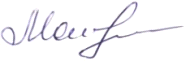 